

Ogłoszenie nr 661229-N-2018 z dnia 2018-12-12 r.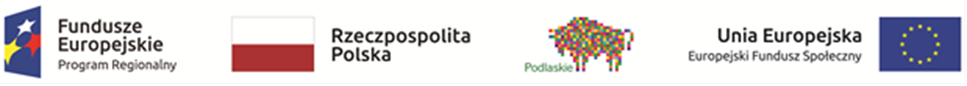 Zespół Szkół Handlowo-Ekonomicznych w Białymstoku: 
Organizacja wyjazdów szkoleniowych uczniów i nauczycieli w ramach projektu
 „NAUKA JEST WARTOŚCIĄ - nowoczesna przestrzeń kształcenia zawodowego w ZSHE” 
w roku szkolnym 2018/2019
OGŁOSZENIE O ZAMÓWIENIU - Usługi Zamieszczanie ogłoszenia: Zamieszczanie obowiązkowe Ogłoszenie dotyczy: Zamówienia publicznego Zamówienie dotyczy projektu lub programu współfinansowanego ze środków Unii Europejskiej - Tak 
Nazwa projektu lub programu 
NAUKA JEST WARTOŚCIĄ - nowoczesna przestrzeń kształcenia zawodowego w ZSHE.   Zamówienie realizowane jest w ramach projektu realizowanego w ramach Regionalnego Programu Operacyjnego Województwa Podlaskiego na lata 2014-2020, OŚ PRIORYTETOWA III KOMPETENCJE 
I KWALIFIKACJE, DZIAŁANIE 3.3 Kształcenie zawodowe młodzieży na rzecz konkurencyjności podlaskiej gospodarki. O zamówienie mogą ubiegać się wyłącznie zakłady pracy chronionej oraz wykonawcy, których działalność, lub działalność ich wyodrębnionych organizacyjnie jednostek, które będą realizowały zamówienie, obejmuje społeczną i zawodową integrację osób będących członkami grup społecznie marginalizowanych - Nie 
Należy podać minimalny procentowy wskaźnik zatrudnienia osób należących do jednej lub więcej kategorii, 
o których mowa w art. 22 ust. 2 ustawy Pzp, nie mniejszy niż 30%, osób zatrudnionych przez zakłady pracy chronionej lub wykonawców albo ich jednostki (w %) – nie dotyczy.SEKCJA I: ZAMAWIAJĄCY Postępowanie przeprowadza centralny zamawiający  - Nie Postępowanie przeprowadza podmiot, któremu zamawiający powierzył/powierzyli przeprowadzenie postępowania - Nie Informacje na temat podmiotu któremu zamawiający powierzył/powierzyli prowadzenie postępowania: nie dotyczy. 
Postępowanie jest przeprowadzane wspólnie przez zamawiających - Nie 
Jeżeli tak, należy wymienić zamawiających, którzy wspólnie przeprowadzają postępowanie oraz podać adresy ich siedzib, krajowe numery identyfikacyjne oraz osoby do kontaktów wraz z danymi do kontaktów: nie dotyczy. 

Postępowanie jest przeprowadzane wspólnie z zamawiającymi z innych państw członkowskich Unii Europejskiej - Nie W przypadku przeprowadzania postępowania wspólnie z zamawiającymi z innych państw członkowskich Unii Europejskiej – mające zastosowanie krajowe prawo zamówień publicznych: nie dotyczy.
Informacje dodatkowe: I. 1) NAZWA I ADRES: Zespół Szkół Handlowo-Ekonomicznych w Białymstoku, krajowy numer identyfikacyjny 87729800000, ul. J. Bema  105 , 15-370   Białystok, woj. podlaskie, państwo Polska, tel. 857 422 230, e-mail zshe_bial@interia.pl, faks 857 423 609. 
Adres strony internetowej (URL): www.ekonomik.bialystok.pl 
Adres profilu nabywcy: nie dotyczy.
Adres strony internetowej pod którym można uzyskać dostęp do narzędzi i urządzeń lub formatów plików, które nie są ogólnie dostępne – nie dotyczy. I. 2) RODZAJ ZAMAWIAJĄCEGO: Jednostki organizacyjne administracji samorządowej 
I.3) WSPÓLNE UDZIELANIE ZAMÓWIENIA (jeżeli dotyczy): Podział obowiązków między zamawiającymi w przypadku wspólnego przeprowadzania postępowania, w tym 
w przypadku wspólnego przeprowadzania postępowania z zamawiającymi z innych państw członkowskich Unii Europejskiej (który z zamawiających jest odpowiedzialny za przeprowadzenie postępowania, czy i w jakim zakresie za przeprowadzenie postępowania odpowiadają pozostali zamawiający, czy zamówienie będzie udzielane przez każdego z zamawiających indywidualnie, czy zamówienie zostanie udzielone w imieniu i na rzecz pozostałych zamawiających): nie dotyczy.I.4) KOMUNIKACJA: 
Nieograniczony, pełny i bezpośredni dostęp do dokumentów z postępowania można uzyskać pod adresem (URL) - www.ekonomik.bialystok.pl 
Adres strony internetowej, na której zamieszczona będzie specyfikacja istotnych warunków zamówienia   - www.ekonomik.bialystok.pl 
Dostęp do dokumentów z postępowania jest ograniczony - więcej informacji można uzyskać pod adresem - Nie 
Oferty lub wnioski o dopuszczenie do udziału w postępowaniu należy przesyłać: Elektronicznie - Nie 
 Dopuszczone jest przesłanie ofert lub wniosków o dopuszczenie do udziału w postępowaniu w inny sposób: Nie 
 
Wymagane jest przesłanie ofert lub wniosków o dopuszczenie do udziału w postępowaniu w inny sposób: 
Tak; Inny sposób: W formie pisemnej na adres wskazany poniżej 
Adres: 
Zespół Szkół Handlowo-Ekonomicznych im. Mikołaja Kopernika w Białymstoku, ul. gen. J. Bema 105, 15-307 Białystok 
Komunikacja elektroniczna wymaga korzystania z narzędzi i urządzeń lub formatów plików, które nie są ogólnie dostępne - Nie 
Nieograniczony, pełny, bezpośredni i bezpłatny dostęp do tych narzędzi można uzyskać pod adresem: (URL) – nie dotyczy. 
SEKCJA II: PRZEDMIOT ZAMÓWIENIA 
II.1) Nazwa nadana zamówieniu przez zamawiającego: Organizacja wyjazdów szkoleniowych uczniów 
i nauczycieli w ramach projektu „NAUKA JEST WARTOŚCIĄ - nowoczesna przestrzeń kształcenia zawodowego 
w ZSHE” w roku szkolnym 2018/2019Numer referencyjny: 26.2.2018Przed wszczęciem postępowania o udzielenie zamówienia przeprowadzono dialog techniczny - Nie 
II.2) Rodzaj zamówienia: Usługi 
II.3) Informacja o możliwości składania ofert częściowych 
Zamówienie podzielone jest na części: Tak 
Oferty lub wnioski o dopuszczenie do udziału w postępowaniu można składać w odniesieniu do: wszystkich części Zamawiający zastrzega sobie prawo do udzielenia łącznie następujących części lub grup części: nie dotyczy.
Maksymalna liczba części zamówienia, na które może zostać udzielone zamówienie jednemu wykonawcy: nie dotyczy.

II.4) Krótki opis przedmiotu zamówienia (wielkość, zakres, rodzaj i ilość dostaw, usług lub robót budowlanych lub określenie zapotrzebowania i wymagań ) a w przypadku partnerstwa innowacyjnego - określenie zapotrzebowania na innowacyjny produkt, usługę lub roboty budowlane: Przedmiotem zamówienia jest organizacja wyjazdów edukacyjnych w następującym zakresie: 1) I część zamówienia: wyjazd - Obóz językowy 
w Zakopanem; 2) II część zamówienia: wyjazdy - Wyjazd edukacyjny do Warszawy (Technik Ekonomista), Wyjazd edukacyjny do Warszawy (Technik Handlowiec), Wyjazd edukacyjny do Warszawy (Technik Hotelarstwa); 3) III część zamówienia: wyjazdy - POTENCJAŁ UCZNIA ZSHE POTENCJAŁEM PODLASIA, MYSTERY GUEST, czyli spojrzenie na hotel oczami gościa hotelowego, WARSZTATY WYJAZDOWE DLA LIDERÓW BIZNES PLANÓW; 4) IV część zamówienia: wyjazdy - PROFESJONALNY HANDLOWIEC, WIELKOPOLSCY GIGANCI BIZNESU; 5) V część zamówienia: wyjazdy - Wyjazd szkoleniowy dla nauczycieli realizowany z MODM 
w Białymstoku (Mikołajki), Wyjazd szkoleniowy dla nauczycieli realizowany z MODM w Białymstoku (Białowieża). 
II.5) Główny kod CPV: 63511000-4 
Dodatkowe kody CPV: 
II.6) Całkowita wartość zamówienia (jeżeli zamawiający podaje informacje o wartości zamówienia): 
Wartość bez VAT: -
Waluta: -
(w przypadku umów ramowych lub dynamicznego systemu zakupów – szacunkowa całkowita maksymalna wartość w całym okresie obowiązywania umowy ramowej lub dynamicznego systemu zakupów) 
II.7) Czy przewiduje się udzielenie zamówień, o których mowa w art. 67 ust. 1 pkt 6 i 7 lub w art. 134 ust. 6 pkt 3 ustawy Pzp: Nie 
Określenie przedmiotu, wielkości lub zakresu oraz warunków na jakich zostaną udzielone zamówienia, 
o których mowa w art. 67 ust. 1 pkt 6 lub w art. 134 ust. 6 pkt 3 ustawy Pzp: nie dotyczy.
II.8) Okres, w którym realizowane będzie zamówienie lub okres, na który została zawarta umowa ramowa lub okres, na który został ustanowiony dynamiczny system zakupów: 
miesiącach: -   lub dniach: -  lub  data rozpoczęcia: -   lub zakończenia: 2019-06-30 

II.9) Informacje dodatkowe: SEKCJA III: INFORMACJE O CHARAKTERZE PRAWNYM, EKONOMICZNYM, FINANSOWYM I TECHNICZNYM III.1) WARUNKI UDZIAŁU W POSTĘPOWANIU III.1.1) Kompetencje lub uprawnienia do prowadzenia określonej działalności zawodowej, o ile wynika to 
z odrębnych przepisów Określenie warunków: Warunek zostanie uznany za spełniony, jeżeli Wykonawca wykaże, że jest wpisany do Rejestru organizatorów turystyki i pośredników turystycznych, zgodnie z art. 4 ust. 1 Ustawy z dnia 29 sierpnia 1997 roku o usługach turystycznych (t.j. Dz. U. z 2016 r. poz. 187, zm. Dz.U. z 2016r., poz. 1334). 
Informacje dodatkoweIII.1.2) Sytuacja finansowa lub ekonomiczna 
Określenie warunków: Zamawiający nie wyznacza szczegółowych wymagań w tym zakresie. 
Informacje dodatkowe 
III.1.3) Zdolność techniczna lub zawodowa Określenie warunków: Zamawiający nie wyznacza szczegółowych wymagań w tym zakresie. 
Zamawiający wymaga od wykonawców wskazania w ofercie lub we wniosku o dopuszczenie do udziału 
w postępowaniu imion i nazwisk osób wykonujących czynności przy realizacji zamówienia wraz z informacją 
o kwalifikacjach zawodowych lub doświadczeniu tych osób: nie dotyczy. Informacje dodatkowe III.2) PODSTAWY WYKLUCZENIA III.2.1) Podstawy wykluczenia określone w art. 24 ust. 1 ustawy Pzp 
III.2.2) Zamawiający przewiduje wykluczenie wykonawcy na podstawie art. 24 ust. 5 ustawy Pzp Tak Zamawiający przewiduje następujące fakultatywne podstawy wykluczenia: Tak (podstawa wykluczenia określona w art. 24 ust. 5 pkt 1 ustawy Pzp) 
III.3) WYKAZ OŚWIADCZEŃ SKŁADANYCH PRZEZ WYKONAWCĘ W CELU WSTĘPNEGO POTWIERDZENIA, ŻE NIE PODLEGA ON WYKLUCZENIU ORAZ SPEŁNIA WARUNKI UDZIAŁU W POSTĘPOWANIU ORAZ SPEŁNIA KRYTERIA SELEKCJI Oświadczenie o niepodleganiu wykluczeniu oraz spełnianiu warunków udziału w postępowaniu - Tak 
Oświadczenie o spełnianiu kryteriów selekcji - Tak III.4) WYKAZ OŚWIADCZEŃ LUB DOKUMENTÓW, SKŁADANYCH PRZEZ WYKONAWCĘ W POSTĘPOWANIU NA WEZWANIE ZAMAWIAJACEGO W CELU POTWIERDZENIA OKOLICZNOŚCI, O KTÓRYCH MOWA W ART. 25 UST. 1 PKT 3 USTAWY PZP: odpis z właściwego rejestru lub z centralnej ewidencji i informacji o działalności gospodarczej, jeżeli odrębne przepisy wymagają wpisu do rejestru lub ewidencji, w celu potwierdzenia braku podstaw wykluczenia na podstawie art. 24 ust. 5 pkt 1 ustawy – Prawo zamówień publicznych III.5) WYKAZ OŚWIADCZEŃ LUB DOKUMENTÓW SKŁADANYCH PRZEZ WYKONAWCĘ W POSTĘPOWANIU NA WEZWANIE ZAMAWIAJACEGO W CELU POTWIERDZENIA OKOLICZNOŚCI, O KTÓRYCH MOWA W ART. 25 UST. 1 PKT 1 USTAWY PZP III.5.1) W ZAKRESIE SPEŁNIANIA WARUNKÓW UDZIAŁU W POSTĘPOWANIU: 
wpis do Rejestru organizatorów turystyki i pośredników turystycznych, zgodnie z art. 4 ust. 1 ustawy z dnia 29 sierpnia 1997 roku o usługach turystycznych (t. j. Dz. U. z 2016 r., poz. 187, 1334). 
III.5.2) W ZAKRESIE KRYTERIÓW SELEKCJI: 
III.6) WYKAZ OŚWIADCZEŃ LUB DOKUMENTÓW SKŁADANYCH PRZEZ WYKONAWCĘ W POSTĘPOWANIU NA WEZWANIE ZAMAWIAJACEGO W CELU POTWIERDZENIA OKOLICZNOŚCI, O KTÓRYCH MOWA W ART. 25 UST. 1 PKT 2 USTAWY PZP III.7) INNE DOKUMENTY NIE WYMIENIONE W pkt III.3) - III.6) - wypełniony formularz ofertowy [wg załącznika nr 1 do SIWZ]; - wypełniony formularz cenowy [wg załącznika nr 2 do SIWZ]. SEKCJA IV: PROCEDURA IV.1) OPIS 
IV.1.1) Tryb udzielenia zamówienia: Przetarg nieograniczony 
IV.1.2) Zamawiający żąda wniesienia wadium: Nie 
Informacja na temat wadium – nie dotyczy. 

IV.1.3) Przewiduje się udzielenie zaliczek na poczet wykonania zamówienia: Nie 
Należy podać informacje na temat udzielania zaliczek: nie dotyczy.

IV.1.4) Wymaga się złożenia ofert w postaci katalogów elektronicznych lub dołączenia do ofert katalogów elektronicznych: Nie 
Dopuszcza się złożenie ofert w postaci katalogów elektronicznych lub dołączenia do ofert katalogów elektronicznych: Nie 
Informacje dodatkowe: -

IV.1.5.) Wymaga się złożenia oferty wariantowej: Nie 
Dopuszcza się złożenie oferty wariantowej - Nie 
Złożenie oferty wariantowej dopuszcza się tylko z jednoczesnym złożeniem oferty zasadniczej: Nie

IV.1.6) Przewidywana liczba wykonawców, którzy zostaną zaproszeni do udziału w postępowaniu – nie dotyczy.
(przetarg ograniczony, negocjacje z ogłoszeniem, dialog konkurencyjny, partnerstwo innowacyjne) Liczba wykonawców   
Przewidywana minimalna liczba wykonawców 
Maksymalna liczba wykonawców   
Kryteria selekcji wykonawców 
IV.1.7) Informacje na temat umowy ramowej lub dynamicznego systemu zakupów: nie dotyczy.Umowa ramowa będzie zawarta: 
Czy przewiduje się ograniczenie liczby uczestników umowy ramowej: 
Przewidziana maksymalna liczba uczestników umowy ramowej: 
Informacje dodatkowe: 
Zamówienie obejmuje ustanowienie dynamicznego systemu zakupów: 
Adres strony internetowej, na której będą zamieszczone dodatkowe informacje dotyczące dynamicznego systemu zakupów: 
Informacje dodatkowe: 
W ramach umowy ramowej/dynamicznego systemu zakupów dopuszcza się złożenie ofert w formie katalogów elektronicznych: 
Przewiduje się pobranie ze złożonych katalogów elektronicznych informacji potrzebnych do sporządzenia ofert w ramach umowy ramowej/dynamicznego systemu zakupów: 

IV.1.8) Aukcja elektroniczna 
Przewidziane jest przeprowadzenie aukcji elektronicznej (przetarg nieograniczony, przetarg ograniczony, negocjacje z ogłoszeniem) - Nie 
Należy podać adres strony internetowej, na której aukcja będzie prowadzona: 
Należy wskazać elementy, których wartości będą przedmiotem aukcji elektronicznej: 
Przewiduje się ograniczenia co do przedstawionych wartości, wynikające z opisu przedmiotu zamówienia: 
Należy podać, które informacje zostaną udostępnione wykonawcom w trakcie aukcji elektronicznej oraz jaki będzie termin ich udostępnienia: 
Informacje dotyczące przebiegu aukcji elektronicznej: 
Jaki jest przewidziany sposób postępowania w toku aukcji elektronicznej i jakie będą warunki, na jakich wykonawcy będą mogli licytować (minimalne wysokości postąpień): 
Informacje dotyczące wykorzystywanego sprzętu elektronicznego, rozwiązań i specyfikacji technicznych 
w zakresie połączeń: 
Wymagania dotyczące rejestracji i identyfikacji wykonawców w aukcji elektronicznej: 
Informacje o liczbie etapów aukcji elektronicznej i czasie ich trwania: Czas trwania: 
Czy wykonawcy, którzy nie złożyli nowych postąpień, zostaną zakwalifikowani do następnego etapu: 
Warunki zamknięcia aukcji elektronicznej: 

IV.2) KRYTERIA OCENY OFERT 
IV.2.1) Kryteria oceny ofert: 
IV.2.2) Kryteria 
IV.2.3) Zastosowanie procedury, o której mowa w art. 24aa ust. 1 ustawy Pzp (przetarg nieograniczony) -Tak 
IV.3) Negocjacje z ogłoszeniem, dialog konkurencyjny, partnerstwo innowacyjne – nie dotyczy
IV.3.1) Informacje na temat negocjacji z ogłoszeniem 
Minimalne wymagania, które muszą spełniać wszystkie oferty: 
Przewidziane jest zastrzeżenie prawa do udzielenia zamówienia na podstawie ofert wstępnych bez przeprowadzenia negocjacji 
Przewidziany jest podział negocjacji na etapy w celu ograniczenia liczby ofert: 
Należy podać informacje na temat etapów negocjacji (w tym liczbę etapów): 
Informacje dodatkowe 

IV.3.2) Informacje na temat dialogu konkurencyjnego – nie dotyczy
Opis potrzeb i wymagań zamawiającego lub informacja o sposobie uzyskania tego opisu: 
Informacja o wysokości nagród dla wykonawców, którzy podczas dialogu konkurencyjnego przedstawili rozwiązania stanowiące podstawę do składania ofert, jeżeli zamawiający przewiduje nagrody: 
Wstępny harmonogram postępowania: 
Podział dialogu na etapy w celu ograniczenia liczby rozwiązań: 
Należy podać informacje na temat etapów dialogu: 
Informacje dodatkowe: 

IV.3.3) Informacje na temat partnerstwa innowacyjnego – nie dotyczy
Elementy opisu przedmiotu zamówienia definiujące minimalne wymagania, którym muszą odpowiadać wszystkie oferty: 
Podział negocjacji na etapy w celu ograniczeniu liczby ofert podlegających negocjacjom poprzez zastosowanie kryteriów oceny ofert wskazanych w specyfikacji istotnych warunków zamówienia: 
Informacje dodatkowe: 

IV.4) Licytacja elektroniczna – nie dotyczy
Adres strony internetowej, na której będzie prowadzona licytacja elektroniczna: Adres strony internetowej, na której jest dostępny opis przedmiotu zamówienia w licytacji elektronicznej: Wymagania dotyczące rejestracji i identyfikacji wykonawców w licytacji elektronicznej, w tym wymagania techniczne urządzeń informatycznych: Sposób postępowania w toku licytacji elektronicznej, w tym określenie minimalnych wysokości postąpień: Informacje o liczbie etapów licytacji elektronicznej i czasie ich trwania: Czas trwania: 
Wykonawcy, którzy nie złożyli nowych postąpień, zostaną zakwalifikowani do następnego etapu: Termin składania wniosków o dopuszczenie do udziału w licytacji elektronicznej: 
Data: godzina: 
Termin otwarcia licytacji elektronicznej: Termin i warunki zamknięcia licytacji elektronicznej: Istotne dla stron postanowienia, które zostaną wprowadzone do treści zawieranej umowy w sprawie zamówienia publicznego, albo ogólne warunki umowy, albo wzór umowy: Wymagania dotyczące zabezpieczenia należytego wykonania umowy: 
Informacje dodatkowe: IV.5) ZMIANA UMOWY 
Przewiduje się istotne zmiany postanowień zawartej umowy w stosunku do treści oferty, na podstawie której dokonano wyboru wykonawcy: Tak Należy wskazać zakres, charakter zmian oraz warunki wprowadzenia zmian: Strony przewidują możliwość wprowadzenia zmian w stosunku do treści oferty, które dotyczą: a) warunków oraz terminu płatności, w szczególności w przypadku konieczności uwzględnienia okoliczności, których nie można było przewidzieć w chwili zawarcia umowy o udzielenie zamówienia publicznego, jak również w przypadku gdy ze względu na interes Zamawiającego zmiana warunków oraz terminu płatności jest konieczna, b) sposobu wykonania przedmiotu zamówienia, w szczególności gdy zmiana sposobu realizacji zamówienia wynika ze zmian w obowiązujących przepisach prawa bądź wytycznych mających wpływ na wykonanie zamówienia lub ze względu na komfort lub bezpieczeństwo uczestników wyjazdów. c) terminu wyjazdów, jeżeli w ustalonym terminie wyjazd nie będzie mógł być zrealizowany ze względów organizacyjnych leżących po stronie Zamawiającego. IV.6) INFORMACJE ADMINISTRACYJNE 

IV.6.1) Sposób udostępniania informacji o charakterze poufnym (jeżeli dotyczy): 

Środki służące ochronie informacji o charakterze poufnym – nie dotyczy.

IV.6.2) Termin składania ofert lub wniosków o dopuszczenie do udziału w postępowaniu: 
Data: 2018-12-21, godzina: 14:30, 
Skrócenie terminu składania wniosków, ze względu na pilną potrzebę udzielenia zamówienia (przetarg nieograniczony, przetarg ograniczony, negocjacje z ogłoszeniem): Nie 
Wskazać powody: nie dotyczy.
Język lub języki, w jakich mogą być sporządzane oferty lub wnioski o dopuszczenie do udziału w postępowaniu 
- polski 
IV.6.3) Termin związania ofertą: do: okres w dniach: 30 (od ostatecznego terminu składania ofert) 
IV.6.4) Przewiduje się unieważnienie postępowania o udzielenie zamówienia, w przypadku nieprzyznania środków pochodzących z budżetu Unii Europejskiej oraz niepodlegających zwrotowi środków z pomocy udzielonej przez państwa członkowskie Europejskiego Porozumienia o Wolnym Handlu (EFTA), które miały być przeznaczone na sfinansowanie całości lub części zamówienia: Nie 
IV.6.5) Przewiduje się unieważnienie postępowania o udzielenie zamówienia, jeżeli środki służące sfinansowaniu zamówień na badania naukowe lub prace rozwojowe, które zamawiający zamierzał przeznaczyć na sfinansowanie całości lub części zamówienia, nie zostały mu przyznane - Nie 
IV.6.6) Informacje dodatkowe: 
Otwarcie ofert nastąpi w dniu 21 grudnia 2018 r. o godz. 14:45, w budynku Zespołu Szkół Handlowo-Ekonomicznych im. Mikołaja Kopernika w Białymstoku przy ul. gen. J. Bema 105 w Białymstoku. ZAŁĄCZNIK I - INFORMACJE DOTYCZĄCE OFERT CZĘŚCIOWYCH 1) Krótki opis przedmiotu zamówienia (wielkość, zakres, rodzaj i ilość dostaw, usług lub robót budowlanych lub określenie zapotrzebowania i wymagań) a w przypadku partnerstwa innowacyjnego -określenie zapotrzebowania na innowacyjny produkt, usługę lub roboty budowlane: 1. Przedmiotem zamówienia jest organizacja wyjazdu na obóz językowy w Zakopanem. 2. Szczegółowy opis przedmiotu zamówienia, w tym w szczególności minimalne wymogi dotyczące wyżywienia, zakwaterowania, programu wyjazdu, przewozu Zamawiający określił w opisie przedmiotu zamówienia zawartym w SIWZ.
2) Wspólny Słownik Zamówień(CPV): 63511000-4, 63510000-7

3) Wartość części zamówienia(jeżeli zamawiający podaje informacje o wartości zamówienia):
Wartość bez VAT: -
Waluta: -

4) Czas trwania lub termin wykonania: 
okres w miesiącach: 
okres w dniach: 9
data rozpoczęcia: 
data zakończenia: 
5) Kryteria oceny ofert: 
6) INFORMACJE DODATKOWE:-1) Krótki opis przedmiotu zamówienia (wielkość, zakres, rodzaj i ilość dostaw, usług lub robót budowlanych lub określenie zapotrzebowania i wymagań) a w przypadku partnerstwa innowacyjnego -określenie zapotrzebowania na innowacyjny produkt, usługę lub roboty budowlane:1. Przedmiotem zamówienia jest organizacja  trzech wyjazdów: Wyjazd edukacyjny do Warszawy (Technik Ekonomista), Wyjazd edukacyjny do Warszawy (Technik Handlowiec), Wyjazd edukacyjny do Warszawy (Technik Hotelarstwa). 2. Szczegółowy opis przedmiotu zamówienia, w tym w szczególności minimalne wymogi dotyczące wyżywienia, zakwaterowania, programu wyjazdu, przewozu Zamawiający określił w opisie przedmiotu zamówienia zawartym w SIWZ. 
2) Wspólny Słownik Zamówień(CPV): 63511000-4, 63510000-7

3) Wartość części zamówienia(jeżeli zamawiający podaje informacje o wartości zamówienia):
Wartość bez VAT: -
Waluta: -

4) Czas trwania lub termin wykonania: 
okres w miesiącach: 
okres w dniach: 
data rozpoczęcia: 
data zakończenia: 2019-06-30
5) Kryteria oceny ofert: 
6) INFORMACJE DODATKOWE:-
1) Krótki opis przedmiotu zamówienia (wielkość, zakres, rodzaj i ilość dostaw, usług lub robót budowlanych lub określenie zapotrzebowania i wymagań) a w przypadku partnerstwa innowacyjnego -określenie zapotrzebowania na innowacyjny produkt, usługę lub roboty budowlane: 1. Przedmiotem zamówienia jest organizacja wyjazdów edukacyjnych, wyjazdy - POTENCJAŁ UCZNIA ZSHE POTENCJAŁEM PODLASIA, MYSTERY GUEST, czyli spojrzenie na hotel oczami gościa hotelowego, WARSZTATY WYJAZDOWE DLA LIDERÓW BIZNES PLANÓW). 2. Szczegółowy opis przedmiotu zamówienia, w tym w szczególności minimalne wymogi dotyczące wyżywienia, zakwaterowania, programu wyjazdu, przewozu Zamawiający określił w opisie przedmiotu zamówienia zawartym w SIWZ. 
2) Wspólny Słownik Zamówień(CPV): 63511000-4, 63510000-7

3) Wartość części zamówienia(jeżeli zamawiający podaje informacje o wartości zamówienia):
Wartość bez VAT: -
Waluta: -
4) Czas trwania lub termin wykonania: 
okres w miesiącach: 
okres w dniach: 
data rozpoczęcia: 
data zakończenia: 2019-06-30
5) Kryteria oceny ofert: 
6) INFORMACJE DODATKOWE:-
1) Krótki opis przedmiotu zamówienia (wielkość, zakres, rodzaj i ilość dostaw, usług lub robót budowlanych lub określenie zapotrzebowania i wymagań) a w przypadku partnerstwa innowacyjnego -określenie zapotrzebowania na innowacyjny produkt, usługę lub roboty budowlane:1. Przedmiotem zamówienia jest organizacja  u wyjazdów edukacyjnych PROFESJONALNY HANDLOWIEC, WIELKOPOLSCY GIGANCI BIZNESU do Poznania i okolic. 2. Szczegółowy opis przedmiotu zamówienia, w tym w szczególności minimalne wymogi dotyczące miejsca wyjazdów, wyżywienia, zakwaterowania, programu wyjazdu, przewozu Zamawiający określił w opisie przedmiotu zamówienia zawartym w SIWZ. 
2) Wspólny Słownik Zamówień(CPV): 63511000-4, 63510000-7

3) Wartość części zamówienia(jeżeli zamawiający podaje informacje o wartości zamówienia):
Wartość bez VAT: -
Waluta: -

4) Czas trwania lub termin wykonania: 
okres w miesiącach: 
okres w dniach: 
data rozpoczęcia: 
data zakończenia: 2019-06-30
5) Kryteria oceny ofert: 
6) INFORMACJE DODATKOWE: -
1) Krótki opis przedmiotu zamówienia (wielkość, zakres, rodzaj i ilość dostaw, usług lub robót budowlanych lub określenie zapotrzebowania i wymagań) a w przypadku partnerstwa innowacyjnego - określenie zapotrzebowania na innowacyjny produkt, usługę lub roboty budowlane:1. Przedmiotem zamówienia jest organizacja wyjazdów- Wyjazd szkoleniowy dla nauczycieli realizowany z MODM w Białymstoku (Mikołajki), Wyjazd szkoleniowy dla nauczycieli realizowany z MODM w Białymstoku (Białowieża). 2. Szczegółowy opis przedmiotu zamówienia, w tym w szczególności minimalne wymogi dotyczące miejsca wyjazdów, wyżywienia, zakwaterowania, programu wyjazdu, przewozu Zamawiający określił w opisie przedmiotu zamówienia zawartym w SIWZ. 
2) Wspólny Słownik Zamówień(CPV): 63511000-4, 63510000-7

3) Wartość części zamówienia(jeżeli zamawiający podaje informacje o wartości zamówienia):
Wartość bez VAT: -
Waluta: -

4) Czas trwania lub termin wykonania: 
okres w miesiącach: 
okres w dniach: 
data rozpoczęcia: 
data zakończenia: 2019-06-30
5) Kryteria oceny ofert: 
6) INFORMACJE DODATKOWE:----Kod CPV63510000-7KryteriaZnaczenieCena60,00Doświadczenie koordynatora20,00Program wyjazdów20,00Część nr: 1Nazwa: wyjazd - Obóz językowy w ZakopanemKryteriumZnaczenieCena60,00Doświadczenie koordynatora20,00Program wyjazdów20,00Część nr: 2Nazwa: Wyjazdy edukacyjne do Warszawy KryteriumZnaczenieCena60,00Doświadczenie koordynatora20,00Program wyjazdów20,00Część nr: 3Nazwa: Wyjazdy - POTENCJAŁ UCZNIA ZSHE POTENCJAŁEM PODLASIAKryteriumZnaczenieCena60,00Program wyjazdów20,00Doświadczenie koordynatora20,00Część nr: 4Nazwa: Wyjazdy - PROFESJONALNY HANDLOWIEC, WIELKOPOLSCY GIGANCI BIZNESUKryteriumZnaczenieCena60,00Doświadczenie koordynatora20,00Program wyjazdów20,00Część nr: 5Nazwa: Wyjazdy szkoleniowe dla nauczycieliKryteriumZnaczenieCena60,00Doświadczenie koordynatora20,00Program wyjazdów20,00